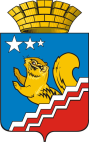 АДМИНИСТРАЦИЯ  ВОЛЧАНСКОГО ГОРОДСКОГО ОКРУГАКоординационный Совет по инвестициям и развитию предпринимательства в Волчанском городском округе27 апреля 2023 г.                                                                                          14.00 ч. ПРОТОКОЛ № 2зал заседаний администрации Волчанского городского округаПредседатель: Бородулина И.В.–  заместитель главы администрации Волчанского городского округа по социальным вопросам;Секретарь: Ройд Ю.А. – ведущий специалист экономического отдела администрации Волчанского городского округа;Присутствовали: Воробьева А.А. – и.о. главного врача ГАУЗ СО «Волчанская городская больница»; Леканова А.П. – специалист – эксперт Североуральского отдела управления Роспотребнадзора по Свердловской области; Моторина О.Д. – директор МУП «Волчанский теплоэнергетический комплекс», Рябова Д.Ю. – старший инспектор Отдела образования Волчанского городского округа; Смурыгина О.А. – директор Фонда «Волчанский фонд поддержки предпринимательства», представители юридических лиц и индивидуальных предпринимателей: Анисифорова И.О., Беку Ю.Г., Вдовин К.А., Ворожеина Л.С., Елховикова Е.Б., Зуева А.А., Казаков А.А., Косолапова А.С., Миннемуллина Т.А., Окраса Ю.Л., Сосновских А.Г., Сосновских И.Р., Ульихина М.Р., Феттер Е.В., Шаманаева А.В., Шишин Е.В.ПОВЕСТКА ДНЯОб организации периодических медицинских осмотров и производственного контроля на рабочих местах. СЛУШАЛИ: Леканову А.П.Производственный контроль за условиями труда (ПЛК) в 2022 году осуществлялся на 4 объектах. Количество рабочих мест, охваченных производственным лабораторным контролем – 809.По данным санитарно-гигиенического мониторинга в 2022 году доля работающих во вредных условиях труда составляет 493 человек, что составляет 11,8% от общей численности работающего населения в Волчанском городском округе.Численность работающих в организациях, имеющих номенклатуру и программы факторов производственной среды и трудового процесса, составило 1173 человек на 15 предприятиях.Отчеты по итогам года по исполнению производственного лабораторного контроля за условиями труда в 2022 году представили 4 предприятия, где выполнено 14466 исследований, объем исследований, не отвечающих гигиеническим нормам, составил 632 исследования, что составило 4,4%.Лабораторный контроль на предприятиях осуществляется лабораториями ФБУЗ «ЦГиЭ», а также с привлечением предприятиями сторонних аккредитованных лабораторий. По данным лабораторного контроля Североуральским Филиалом ФБУЗ «ЦГиЭ» в г. Волчанск в 2022 году проведено 309 исследований по химическим факторам, в 2021 году - 300 исследований. Превышения ПДК в 2022 году не выявлено, также как и в 2021 году; на пыль и аэрозоли выполнено 120 исследований в 2022 году, превышения ПДК не выявлено (в 2021 г. – выполнено 135 исследований, превышение ПДК не выявлено).По физическим факторам выполнено в 2022 году – 198 измерений (в 2021 году 215 измерений), из них неудовлетворительных в 2022 году – 3 измерения, что составило 1,5% (в 2021 году – 2 измерения, что составило – 0,9%). Таким образом, в объеме проведенных исследований Североуральским Филиалом ФБУЗ «ЦГиЭ» произошло увеличение общего количества исследований по химическим факторам на 3%, снижение количества измерений по физическим факторам на 7,9%, снизился объем исследований на пыль и аэрозоль на 11,1% по сравнению с 2021 годом. А также в 2022 году произошло увеличение неудовлетворительных замеров по физическим факторам на 0,6% по сравнению с 2021 годом.Таким образом, в 2022 году произошло снижение объема проведенных измерений по физическим факторам, и увеличение объема исследований по химическим факторам в воздухе рабочей зоны. По физическому фактору – освещенность на рабочих местах – уровень неудовлетворительных замеров держится на уровне прошлого года и составляет 3,8% Канцерогенноопасные производства.В соответствии с представленными отчетами, на территории Волчанского ГО работает 3 предприятия, представляющих канцерогенную опасность:АО «Волчанское»ГАУЗ СО «Волчанская ГБ»Волчанский механический завод филиал «Уралвагонзавод»Всего на территории Волчанска 9 канцерогенов, в условиях которых работают 129 человек:Бензидин и красители на его основеБензолМинеральные маслаМышьяк и его неорганические соединенияТолуолыФормальдегидСвинца соединения неорганическиеРучная электродуговая и газовая сварка и резка металловУФ – излучениеК приоритетным объектам, представляющим канцерогенную опасность относится: Волчанский механический завод филиал "Уралвагонзавод", ГАУЗ СО «Волчанская ГБ». Количество работающих с канцерогенами на этих предприятия – 127 человек, из них 57 женщин. Основное количество работающих на предприятии Волчанский механический завод филиал "Уралвагонзавод", которые подвержены воздействию масел минеральных нефтяных. Для повышения эффективности санитарно-профилактических мероприятий в целях профилактики онкологической заболеваемости, Североуральским отделом Управления Роспотребнадзора по Свердловской области активно выявляются предприятия, представляющую онкологическую опасность для работающих.Профессиональная заболеваемостьВ 2022 году, как и в 2021 году, на территории Волчанского городского округа профессиональных заболеваний не выявлено. Медицинские осмотры работающихВ 2022 году в МО Волчанск периодические медицинские осмотры проводились в соответствии с Приказом Минздрава России от 28.01.2021г. № 29н «Об утверждении Порядка проведения обязательных предварительных и периодических медицинских осмотров работников, предусмотренных частью четвертой статьи 213 Трудового кодекса Российской Федерации, перечня медицинских противопоказаний к осуществлению работ с вредными и (или) опасными производственными факторами, а также работам, при выполнении которых проводятся обязательные предварительные и периодические медицинские осмотры».  Медосмотры организовали (предоставили список лиц и поименные списки) 9 юридических лиц и индивидуальных предпринимателей (11,8% от количества субъектов, состоящих на учете). На основании утвержденных Контингентов, подлежало ПМО 319 человек. Провело ПМО 5 юридических лиц и индивидуальных предпринимателей (55,6% от представивших Списки контингентов и 6,6% от количества субъектов, стоящих на учете). Осмотрено 281 человек, что составило 88,1% (в 2021г. – 98,2%) от подлежащих осмотру по Спискам контингентов. Все 5 медицинских осмотров были проведены в ГАУЗ СО «Волчанская городская больница». Следует отметить, что в ходе проведения ПМО не было выявлено ни одного соматического заболевания. При этом при анализе 2022 года отмечается рост общей заболеваемости взрослого населения, показатель 1786,6 против 63,1 в 2021 году. Показатель общей заболеваемости за 2022 год выше среднемноголетнего уровня на 65,5%. Рост общей и первичной заболеваемости зарегистрировано по всем нозологиям. В структуре общей заболеваемости лидируют:На первом месте болезни системы кровообращения – 21,3% (в 2021г. – 8,4%);На втором месте болезни органов дыхания – 16,3% (в 2021г. – 35,5%);На третьем месте болезни костно-мышечной системы и соединительной ткани – 17,4% (в 2021г. – 2,2%).Заболеваемость с временной утратой трудоспособности работающего населения в 2022 году снизилась по сравнению с 2021 годом на 9,9% в случаях и на 20% в днях на 100 работающих, показатель в случаях на 100 работающих составил 61,1, против 67,8 в 2021 году, в днях 807,3 против 1009,5 в 2021 году. По сравнению со среднемноголетним уровнем наблюдается рост заболеваемости на 8,3% в случаях и снижение на 0,8% в днях на 100 работающих.Медицинские осмотры работников транспорта.Периодические медицинские осмотры в соответствии с Приказом Минздрава России от 28.01.2021г. № 29н «Об утверждении Порядка проведения обязательных предварительных и периодических медицинских осмотров работников, предусмотренных частью четвертой статьи 213 Трудового кодекса Российской Федерации, перечня медицинских противопоказаний к осуществлению работ с вредными и (или) опасными производственными факторами, а также работам, при выполнении которых проводятся обязательные предварительные и периодические медицинские осмотры» работников транспорта в 2022 году не проводились.  Анализ организации ПМО за I квартал 2023 года по ГО Волчанск.По данным ФФБУЗ «Центр гигиены и эпидемиологии в Свердловской области в г. Североуральск, г. Ивдель, г. Краснотурьинск, г. Карпинск» в ГО Волчанск количество субъектов повысилось на 8 единиц по отношению к I кварталу 2022 года и составило 90 субъектов (в 2022 году 82) на которых стало работать на 624 человека меньше по отношению к I кварталу 2022 года и составило 1854 человека (в 2022 году 2478), в том числе стало больше на 220 женщин по отношению к I кварталу 2022 года и составило 1137  женщин (в 2022 году 917).По результатам анализа за I квартал 2023 года предоставили Контингенты в органы Роспотребнадзора на 2 субъекта меньше в сравнении с I кварталом 2022 года и составило 3 субъекта (в 2022 году 5), что составило 3,3% (в 2022 году 6,1%) от состоящих на учете. Количество подлежащих ПМО по Контингентам 239 работников (в 2022 году 250), в том числе 12 работников направлены в ЦПП (в 2022 году 22), что составляет 12,9% от количества занятого населения (в 2022 году 10,1%). Периодические медосмотры не проведены ни одним субъектом.РЕШИЛИ:Информацию принять к сведению.Организовать  проведение совещаний с участием представителей юридических лиц и индивидуальных предпринимателей по вопросам организации периодических медицинских осмотров и производственного контроля на рабочих местах с привлечением специалистов Североуральского отдела управления Роспотребнадзора по Свердловской области не менее 1 раза в кварлал.Информировать юридических лиц и индивидуальных предпринимателей Волчанского городского округа о необходимости организации периодических медицинских осмотров и производственного контроля на рабочих местах.О заболеваемости взрослого населения Волчанского городского округа и проведении периодических медицинских осмотров работников предприятий, организаций и учреждений Волчанского городского округа.СЛУШАЛИ: Воробьеву А.А.Проведение периодических медицинских осмотров: ИП Абашев Ф.Х., МАОУ СОШ № 26, МАОУ СОШ № 23, ГАУЗ СО «Волчанская городская больница». Заключили договоры на проведение медицинских осмотров: ИП Новакова Н.Ю., МАОУ ДО Дом детского творчества.РЕШИЛИ: информацию принять к сведению.Об установлении особого противопожарного режима на территории Волчанского городского округа.СЛУШАЛИ: Бородулину И.В.В соответствии с постановлением главы Волчанского городского округа от 14.04.2023 года № 164 с 15.04.2023 года установлен особый противопожарный режим на территории Волчанского городского округа.  В период действия особого противопожарного режима на территории Волчанского городского округа запрещается:использование открытого огня;сжигание мусора, сухой травянистой растительности, стерни, соломы, порубочных и пожнивных остатков, разведение костров (в том числе в металлических емкостях, бочках, баках, мангалах и других приспособлениях);проведение пожароопасных работ на землях лесного фонда, землях сельскохозяйственного назначения, землях населенных пунктов, землях промышленности, энергетики, транспорта, связи и землях иного специального назначения;проведение лесозаготовок на технике, не имеющей искрогасителей.применение пиротехнических изделий бытового назначения  на  землях общего пользования, а также на территориях частных домовладений, садоводства или огородничества, за исключением мест, специально отведенных для этих целей;разведение костров, в том числе для приготовления пищи в мангалах и в иных приспособлениях для тепловой обработки пищи с помощью открытого огня (за исключением мангалов и иных приспособлений, находящихся и эксплуатирующихся на территориях объектов общественного питания и при проведении праздничных и иных массовых мероприятий имеющих краткосрочный характер (кафе, баров, столовых, пиццериях, кофейнях, пельменных, блинных и т.д.), а также сжигание отходов и тары на землях общего пользования, а также на территориях частных домовладений, садоводства или огородничества.Собственникам, владельцам земельных участков, расположенных в границах Волчанского городского округа, обеспечить удаление сухой растительности на участках, стерни, складирование горючих материалов, мусора и иных отходов, создать запас воды для ликвидации возгораний, не допускать захламления земельных участков и подъездов к ним.РЕШИЛИ: информацию принять к сведению.О причинах микробиологического загрязнения пищевой продукции (сырья) на предприятии общественного питания и принятых мерах.СЛУШАЛИ: Феттер Е.В.РЕШИЛИ: информацию принять к сведению. Председатель                                                                                Бородулина И.В.Секретарь                                                                                                    Ройд Ю.А.Заболеваемость на 100 тыс. населения2019(на 100тыс населения)2020(на 100тыс населения)2021(на 100тыс населения)  2022(на 100тыс населения) 2023   2 месТуберкулез101,745,634,5105,03 случаяНовообразования345479,1620,9595,013 случаевПсихические расстройства---нет данныхНаркологические заболевания---нет данныхСифилис---0ВИЧ/СПИД129,0228,1103,5186,76 случаевГепатиты В и С-34,2-0Болезни, характеризующиеся повышенным кровяным давлением1064,4216,7459,9326,717 случаевСахарный диабет322,5216,7344,9379,42 случая